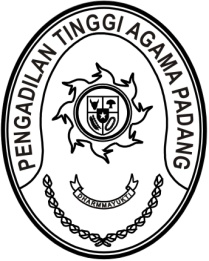 Nomor	:	W3-A/        /HM.02.3/12/2022	Desember 2022Lampiran	:	-Hal	:	Pendataan Aplikasi InovasiYth. Ketua Pengadilan Agamase-Sumatera BaratDalam rangka monitoring dan evaluasi pemanfaatan aplikasi inovasi berbasis Teknologi Informasi yang diaplikasikan pada Pengadilan Agama Sewilayah Pengadilan Tinggi Agama Padang tahun 2022 dipandang perlu melakukan inventarisasi aplikasi;Untuk itu diminta kepada saudara melaporkan semua aplikasi inovasi berbasis Teknologi Informasi yang saat ini digunakan pada satuan kerja berupa:Nama Aplikasi;Tanggal Mulai Penerapan Aplikasi;Kategori Inovasi;Jenis Inovasi;Nama Penanggung Jawab/Programmer;Nomor Kontak/HP/WAStatus Penanggung Jawab/Programmer;Lisensi Inovasi;Sinopsis Inovasi;Link Google Drive Source Code;Link Eviden Implementasi;Link Manual Book Aplikasi;SK Penetapan Penggunaan Aplikasi;SOP Aplikasi;Data yang disebutkan pada angka 2 dikirimkan melalui link : https://s.id/AplikasiInovasi paling lambat tanggal 27 Desember 2022;Demikian pendataan aplikasi inovasi ini disampaikan untuk dapat dilaksanakan dan terima kasih.WassalamKetua,Dr. Drs. H. Pelmizar, M.H.I.